Place at least one boat in each quadrant and part of the 5th boat must lie on an axis.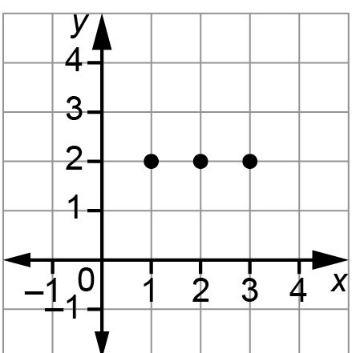 Take turns asking each other whether a point lands on one 
of the watercraft.My WatercraftOpponent’s Watercraft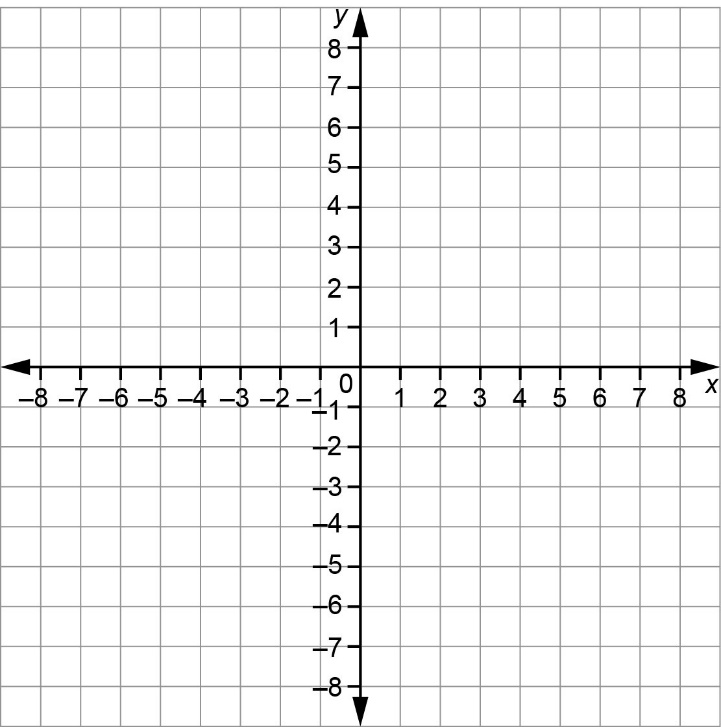 